    APPLICATION FOR FUNDS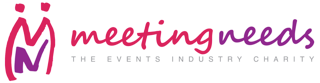 Meeting Needs seeks to support organisations that have a connection with the meetings industry and that do not receive government or large-scale funding. Consideration will not be given to organisations that restrict their aid exclusively to any one group of persons, selected by virtue of their ethnic race, religion, colour, sexuality etc. WE DO NOT FUND TRAINING, APPLICATIONS WHERE TRAINING IS THE MAIN REASON FOR THE REQUEST WILL NOT BE CONSIDERED.MEETING NEEDSPOLICY DOCUMENT FOR DISTRIBUTING FUNDSMeeting Needs charitable objectives “The relief of poverty, hardship and distress both within the UK and overseas, among those in need by reason of their social or economic circumstances, by such exclusively charitable means as the Trustees shall from time to time determine”Applications must be project led with a specific and tangible outcome.Meeting Needs donations have to be of direct benefit to those in need and not intermediaries or support activities, however necessary.Given scarce resources, preference will be given to those organisations that can demonstrate a greater number of individual beneficiaries per pound of Meeting Needs donation.There should be a balance not necessarily 50/50 but no more than 80/20 in either direction between donations benefiting individuals in the UK and overseas.Overseas applications must be supported by a person known to the Meeting Needs Board who has visited the project to see its work in action or who can otherwise vouch for the project work as a result of their interaction with it. This helps us better understand the potential for our funding to make a measurable difference to the maximum number of people.An individual Meeting Needs donation will not normally exceed £5,000 unless there is a compelling reason. Preference is given to smaller charities where the modest Meeting Needs donation will have greater value and impact on the work of the charity.It is unlikely that charities that receive Government funding will be supported by Meeting NeedsCharities that are well established have no greater preference to newly established charities, as long as the latter can demonstrate sufficient development to guarantee that the Meeting Needs donation will be used as in the application.Charities with very large turnovers are less attractive.It is desirable (though not essential) that the project has the potential for good photography and/or a compelling story suitable for publication.The number of occasions Meeting Needs have donated previously to an applicant may influence a decision to donate again, dependent on follow up information and evidence of prudent spending.Charities that work exclusively for the followers of one or more religious beliefs or one political party are not supported by Meeting Needs.Where the donation of funds from Meeting Needs is delayed, it is essential to receive confirmation that they will be used for the same purpose as on the application form.Applications with relevance to the events industry are attractive.Where intermediary parties fundraise on behalf of Meeting Needs they can choose their preferred beneficiary but the above principles need to be maintained.In the case of international disasters, funds are sometimes allocated to the cause through large household named charities like Medecins Sans Frontieres.I agree that the decision of the Trustees to be final -  Please Tick This application is not for the sole purpose funding of training  Please TickSignature:………………………………………………………………Date:……………………Please return this completed form to: Jason Wilcock, Meeting Needs, jwilcock@meetingneeds.org.uk; Jason Wilcock c/o Worldspan plc Commodore House, North Wales Business Park, Abergele LL22 8LJNOTES 